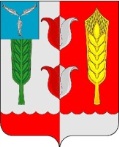 АДМИНИСТРАЦИЯ КРАСНОПАРТИЗАНСКОГО МУНИЦИПАЛЬНОГО РАЙОНА САРАТОВСКОЙ ОБЛАСТИПОСТАНОВЛЕНИЕОт  26 декабря  2022  года		 	 					 № 148 р.п. ГорныйОб утверждении муниципальной программы«Энергосбережение и повышение энергетическойэффективности в Краснопартизанском муниципальномрайоне на 2023 год»	В целях повышения уровня рационального использования топливно-энергетических ресурсов на объектах бюджетной сферы Краснопартизанского муниципального района, на основании Федерального закона от 23 ноября 2009 года № 261-ФЗ «Об энергосбережении и повышении энергетической эффективности и о внесении изменений в отдельные законодательные акты Российской Федерации», Устава Краснопартизанского муниципального района администрация Краснопартизанского муниципального района ПОСТАНОВЛЯЕТ:	1. Утвердить муниципальную программу «Энергосбережение и повышение энергетической эффективности в Краснопартизанском муниципальном районе на 2023 год» согласно приложению.2. Контроль за исполнением настоящего постановления возложить на первого заместителя главы администрации Краснопартизанского муниципального района Рогачёва В.А.Приложение к постановлениюадминистрации Краснопартизвнского муниципального района от 26  декабря 2022 года №_148Муниципальная программа«Энергосбережение и повышение энергетической эффективностив Краснопартизанском муниципальном районе на 2023 год»Паспорт муниципальной программы1.Общая характеристика сферы реализации ПрограммыНа территории Краснопартизанского муниципального района образовано два муниципальных образования, из них одно сельских и одно городское.На территории муниципального района имеется 69 объектов бюджетной сферы (школы, детские сады, больницы, фельдшерско-акушерские пункты, клубы, библиотеки).На балансе учреждений бюджетной сферы находятся 48 теплоисточников.Низкая энергоэффективность бюджетной сферы и ежегодный рост тарифов на энергоносители порождает высокую нагрузку коммунальных платежей на консолидированный бюджет Краснопартизанского муниципального района и снижает финансовую стабильность.2.Основные цели и задачи Программы, сроки ее реализацииЦели и задачи в области теплоснабжения.Целевая направленность программы определяется необходимостью решения задач, связанных с повышением уровня рационального использования энергоэффективных технологий и оборудования потребителями топливно-энергетических ресурсов в бюджетной сфере.Реализацию программных мероприятий намечено осуществлять посредством заключения энергосервисных контрактов. Основными направлениями повышения энергоэффективности потребления энергоресурсов объектов бюджетной сферы являются выполнение мало-затратных мероприятий, направленных на ликвидацию неэффективной эксплуатации энергетического оборудования и инженерных сетей (закрытие  котельной с. Большая Сакма).В период реализации Программы будут осуществлены установка индивидуальных источников тепла – Филиал МОУ «СОШ п. Горный» в с. Большая Сакма, СДК с. Большая Сакма. Срок реализации программы - 2023 год.3.Содержание проблемы и пути ее решения на основе ПрограммыРоссийская Федерация является одной из наиболее энергоемких стран мира. Российские потребители тратят в несколько раз больше энергетических ресурсов, как для производства продукции, так и коммунально-бытовые нужды, чем аналогичные потребители в других странах. Данная ситуация с учетом роста тарифов на энергоснабжение, газоснабжение и другие ресурсы обуславливает значительную необходимость повышения внимания к проблемам энергосбережения и повышения энергетической эффективности.Несмотря на то, что за последние годы в муниципальном районе достигнуты значительные результаты в области повышения эффективности в теплоснабжении и коммунальном хозяйстве, энергоемкость отрасли является еще достаточно высокой и представляет широкий потенциал для экономии энергоресурсов. Факторы, оказывающие влияние на энергоемкость производства и потребление тепловой энергии:1.Несоответствие присоединенной тепловой нагрузки фактической установленной мощности теплогенерирующего оборудования, износ, низкий КПД основного и вспомогательного оборудования источников тепла.В данном случае наблюдается перерасход топлива, тепла и несоответствие температурных режимов тепловых сетей и зданий нормативным (снижение параметров микроклимата у конечных потребителей, перегрев зданий на начальных участках тепловых сетей);2.Эксплуатация неэффективного насосного оборудования сопровождается перерасходом электроэнергии;3.Отсутствие приборов учета энергоресурсов на источниках тепла. Невозможно получить фактические данные о параметрах их работы, а значит и своевременная организация мер по повышению эффективности функционирования, своевременное определение причин потерь тепла при транспортировке и их устранение. При оснащении теплоисточников приборами учета станет возможной оптимизации температурных режимов за счет получения данных о работе системы.Повышение эффективности использования ресурсов – одна из приори-тетных задач для всех отраслей экономики Краснопартизанского муниципального района на ближайшие 10 лет в силу ряда причин:энергоэффективность – один из важнейших элементов обеспечения энергетической безопасности как страны в целом, так и отдельных ее регионов;высокая энергоемкость снижает конкурентноспособность продукции на внутренних и внешних рынках; высокие затраты на выработку ресурсов, связанные с энергоемкостью производства не позволяют обеспечить инвестиционную привлекательность некоторых отраслей, в особенности жилищно-коммунального комплекса;значительные темпы роста тарифов на жилищно-коммунальные и иные услуги, создают неблагоприятные социально-экономические условия для населения и других потребителей. Рост тарифов не позволяет снизить финансовую нагрузку на все группы потребителей;недостаточная энергоэффективность является одним из ключевых факторов, влияющих на качество оказываемых услуг потребителям.Задача кардинального повышения уровня энергоэффективности может быть решена только программно-целевыми методами.Их реализация требует государственного регулирования и высокой степени координации действий регионального правительства, органов местного самоуправления, бизнеса и населения.4.Система программных мероприятий	Система программных мероприятий характеризуется следующими направлениями по реализации данной Программы:	повышение энергоэффективности в муниципальных учреждениях;	ресурсное, организационное и информационное обеспечение деятельности по повышению энергоэффективности.	Перечень мероприятий Программы по энергосбережению и повышению энергетической эффективности по муниципальному району представлен в приложении № 1 к Программе.	Объекты бюджетной сферы весьма энергоемки. По общественным зданиям существует значительный технический потенциал энергосбережения. Значительные объемы энергоресурсов и финансовых средств могут быть сэкономлены за счет мер по повышению энергоэффективности и реконструкции зданий бюджетной сферы, за счет налаживания учета и повышения эффективности использования энергоресурсов.	В настоящее время существует ряд барьеров для повышения энергоэффективности в бюджетной сфере, связанных с действующим законодательством, процедурами проведения закупок, нормами бюджетного планирования.Основными из них являются следующие:	процедуры закупок для бюджетных нужд основаны на наименьшей цене заявки, а не на наименьших последующих затратах в течение срока эксплуатации;	недостаточная информация и низкий уровень осведомленности бюджетных учреждений о текущей ситуации в области энергосбережения.	У руководителей объектов бюджетной сферы отсутствуют экономические стимулы в экономии энергоресурсов. Учреждения являются лишь пассивным потребителем электроэнергии, газа, тепла, воды. Оплата за предоставленные коммунальные услуги производится из средств бюджета муниципального района, в которые закладываются соответствующие расходы, основанные на лимитах потребления энергоресурсов (зачастую завышенных).	Экономическая заинтересованность учреждений бюджетной сферы в рациональном использовании энергоресурсов – один из ключевых факторов для реализации потенциала энергосбережения. Для этого необходимо предусмотреть возможность использования бюджетными учреждениями средств, полученных от экономии, как для реализации новых энергосберегающих мероприятий, так и стимулирования персонала к дальнейшему энергосбережению. 5. Ресурсное обеспечение Программы	Основным источникам финансирования Программы является областной бюджет (прогнозно).Потребность в финансовых ресурсах на реализацию мероприятий Программы определена в объеме 6 500,0 тыс. руб., в том числе средства областного бюджета (прогнозно)– 6 500,0 тыс. руб.6. Организация управления и контроль за ходом реализации Программы	Механизм реализации Программы предусматривает использование комплекса мероприятий, необходимых для реализации цели и задач Программы.	Управление и контроль реализации Программы осуществляется муниципальным заказчиком Программы – администрацией Краснопартизанского муниципального района, которая несет ответственность за своевременное и качественное выполнение Программы, целевое и эффективное использование средств, выделяемых на ее реализацию. 	Выбор исполнителей проектов и мероприятий Программы, финансируемых за счет бюджетных средств, осуществляется в соответствии с законодательством Российской Федерации по вопросам размещения заказов на поставки товаров, выполненных работ, оказание услуг для государственных и муниципальных нужд, а также на основе конкурентного отбора инвестиционных проектов, обеспечивающих энергосбережение и повышение энергетической эффективности в различных секторах и сферах экономики. При этом критериями выбора исполнителей программных мероприятий являются:	функциональные и качественные характеристики реализуемых энергосберегающих мероприятий (включая приобретаемое оборудование, комплектующие к нему, продукцию (товары), проводимые работы, включая строительно-монтажные и пуско-наладочные и другие);	эксплуатационные расходы;	расходы на техническое обслуживание;	сроки (периоды) реализации энергосберегающих мероприятий;	условия и объем предоставления гарантии качества проводимых работ и оказываемых услуг;	стоимость реализации энергосберегающих мероприятий (цена контракта);	обеспечение заданных параметров энергосбережения и повышение энергоэффективности.	Непосредственными исполнителями Программы являются организации бюджетной сферы – балансодержатели объектов модернизации. 	Администрация Краснопартизанского муниципального района, как муниципальный заказчик Программы в ходе реализации Программы:	осуществляет контроль за деятельностью муниципальных заказчиков по выполнению мероприятий Программы;	с учетом выделяемых финансовых средств уточняет показатели выполнения Программы и затраты на реализацию ее мероприятий, механизм реализации Программы и состав исполнителей;	составляет организационно-финансовый план мероприятий по реализации Программы;	осуществляет мониторинг выполнения целевых индикаторов и показателей реализации мероприятий Программы;	обеспечивает эффективное использование средств, выделяемых на реализацию Программы;	организует ведение ежеквартальной отчетности по реализации Программы, а также мониторинг реализации ее мероприятий.Предлагаемая в Программе система позволит организовать стимулирование реализации мероприятий всех масштабов, как в коммерческом, так и в бюджетном секторе.Приложение № 1 к муниципальной программе «Энергосбережение и повышение энергетической эффективности в Краснопартизанском муниципальном районе на 2023 год»Переченьмероприятий Программы  «Энергосбережение и повышение энергетической эффективностив Краснопартизанском муниципальном районе на 2023 год»Глава Краснопартизанского муниципального района                                                                      Ю.Л. БодровНаименование программыЭнергосбережение и повышение энергетической эффективности в Краснопартизанском муниципальном районе на 2022 год (далее - Программа);Ответственный исполнитель программыОтдел капитального строительства, архитектуры и ЖКХ администрации Краснопартизанского муниципального района;Соисполнители программыАдминистрация Краснопартизанского муниципального района,  МОУ «СОШ п. Горный Краснопартизанского района», МУ «ОДУК»;Участники программыМОУ «СОШ п. Горный Краснопартизанского района», МУ «ОДУК»;Цели программыОбеспечение рационального использования топливно-энергетических ресурсов на объектах бюджетной сферы, снижение нагрузки на бюджет;Задачи программыРеализация энергосберегающих мероприятий на основе внедрения энергоэффективных технологий и оборудо-вания, повышения энергетической эффективности в бюджетной сфере района;Целевые индикаторыи показатели программыМодернизация системы теплоснабжения - 2 шт.,МОУ «СОШ п. Горный», СДК с. Корнеевка;Этапы и сроки реализации программы2023 год;Финансовое  обеспечение программыВсего по муниципальной программе – 6 500,0 тыс. руб., из них: средства областного бюджета  (прогнозно) – 6 500,0 тыс. руб.;Ожидаемые результаты реализации программыСнижение потребления газа на объектах бюджетной сферы в размере не менее 0,5 млн. м3 в год, экономия электроэнергии в объеме не менее 0,7 млн. кВт/час; Снижение энергозатрат, оптимизация и автоматизация работы теплоисточников и коммунальных систем бюд-жетной сферы, экономия затрат на топливно-энергети-ческие ресурсы в объеме 3018,09 тыс. руб.№ п/пЦель, задачи,основные мероприятияСрок выполнения (квартал, год)Источники финансированияОбъемы финансирования руб.Исполнители, перечень организаций, участвующих в реализации основных мероприятий№ п/пЦель, задачи,основные мероприятияСрок выполнения (квартал, год)Источники финансирования2023 год2023 годЦель: обеспечение рационального использования топливно-энергетических ресурсов на объектах бюджетной сферы, снижение нагрузки на бюджетЦель: обеспечение рационального использования топливно-энергетических ресурсов на объектах бюджетной сферы, снижение нагрузки на бюджетЦель: обеспечение рационального использования топливно-энергетических ресурсов на объектах бюджетной сферы, снижение нагрузки на бюджетЦель: обеспечение рационального использования топливно-энергетических ресурсов на объектах бюджетной сферы, снижение нагрузки на бюджетЦель: обеспечение рационального использования топливно-энергетических ресурсов на объектах бюджетной сферы, снижение нагрузки на бюджетЦель: обеспечение рационального использования топливно-энергетических ресурсов на объектах бюджетной сферы, снижение нагрузки на бюджетЗадача: реализация энергосберегающих мероприятий на основе внедрения энергоэффективных технологий и оборудования, повышения энергетической эффективности в бюджетной сфере районаЗадача: реализация энергосберегающих мероприятий на основе внедрения энергоэффективных технологий и оборудования, повышения энергетической эффективности в бюджетной сфере районаЗадача: реализация энергосберегающих мероприятий на основе внедрения энергоэффективных технологий и оборудования, повышения энергетической эффективности в бюджетной сфере районаЗадача: реализация энергосберегающих мероприятий на основе внедрения энергоэффективных технологий и оборудования, повышения энергетической эффективности в бюджетной сфере районаЗадача: реализация энергосберегающих мероприятий на основе внедрения энергоэффективных технологий и оборудования, повышения энергетической эффективности в бюджетной сфере районаЗадача: реализация энергосберегающих мероприятий на основе внедрения энергоэффективных технологий и оборудования, повышения энергетической эффективности в бюджетной сфере района1.Модернизация системы теплоснабжения с установкой индивидуального источника тепла в филиале МОУ «СОШ п. Горный» в с. Большая Сакма Краснопартизанского района Саратовской области2023 годсредства областного бюджета (прогнозно)3 500 000МОУ «СОШ п. Горный Краснопартизанского района Саратовской области»2.Модернизация системы теплоснабжения с установкой индивидуального источника тепла СДК с. Большая Сакма Краснопартизанского района Саратовской области2023 годсредства областного бюджета (прогнозно) 3 000 000МУ «ОДУК» Краснопартизанского района Саратовской областиВсего:6 500 000